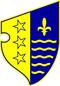 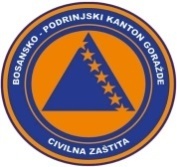                   BOSNA I HERCEGOVINA              FEDERACIJA BOSNE I HERCEGOVINE             BOSANSKO-PODRINJSKI KANTON GORAŽDE              Kantonalna uprava civilne zaštite                                  KANTONALNI OPERATIVNI CENTARBroj:17-40-1-269/22/Goražde, 29.09.2022.godine.  Na osnovu člana 152. Zakona o zaštiti i spašavanju ljudi i materijalnih dobara od prirodnih i drugih nesreća ("Službene novine Federacije Bosne i Hercegovine", broj: 39/03, 22/06 i 43/10), a u vezi sa čl. 12. i 14. Pravilnika o organizovanju i funkcionisanju operativnih centara civilne zaštite ("Službene novine Federacije Bosne i Hercegovine", broj 09/19), dostavljamo Vam: R E D O V N I   I Z V J E Š T A J		Na osnovu prikupljenih informacija iz osmatračke mreže sa područja BPK-a Goražde, u posljednja 24 sata na području BPK-a Goražde zabilježeno je slijedeće:	Dana 28.09.2022.godine dogodila se saobraćajna nesreća u ul.Zaima Imamovića u kojoj je udaren pješak. Povrijeđena osoba je zadobila lakse ozljede.		Prema informaciji dobijenoj od Urgentnog centra Kantonalne bolnice Goražde, u posljednja 24 sata u Urgentnom centru obavljen je 31 pregled.  Tri  osobe   su zadržane  u Kantonalnoj bolnici Goražde . 	Nisu zabilježene pojave novih, niti aktiviranja postojećih klizišta.	Kada je riječ o vodosnadbjevanju na području BPK Goražde u posljednja 24 sata,izuzev uobičajnih problema u pojedinim dijelovima grada, snadbjevanje stanovništva vodom je uredno.	Vodostaji svih vodotokova na području BPK Goražde su stabilni.	Prema informaciji Elektrodistribucije-poslovna jedinica Goražde u posljednja  24 sata na područjue BPK-a Goražde nije bilo prekida u snadbjevanju stanovništva električnom energijom.	Prema informaciji iz Direkcije za ceste BPK-a Goražde putni pravci R-448 Podkozara-Goražde-Hrenovica i R-448A Osanica-Ilovača-Prača su prohodni i saobraćaj se odvija bez problema.„A“ tim Federalne uprave civilne zaštite:         Dana 28.09.2022. godine po dojavi građana u mjestu Prača , Općina Prača FBIH prijavljen je NUS. Radi se o ručnoj bombi, 1 kom.  A tim FUCZ-e je navedeni NUS preuzeo 28.09.2022. godine i uskladištio  na propisani način.DNEVNI IZVJEŠTAJ  o epidemiološkoj situaciji u vezi COVID-19 na području BPK Goražde                     Izvještaj za dan:     Zaključno sa 28.09. pod zdravstvenim nadzorom je 8 osoba sa područja BPK.Dana  28.09.2022.godine uzorkovan je materijal kod 20 osoba za testiranje na COVID-19, 6 u Kantonalnoj bolnici, 14 Dom zdravlja Goražde.Završena su testiranja i prema rezultatima  jedna  osoba je pozitivna na COVID-19 iz Goražda.Zaključno sa 28.09.2022.godine na području BPK  Goražde su dvije  aktivno zaražene osoba koronavirusom (COVID-19), oporavljeno je ukupno 4325 osoba, a 128 osoba je preminulo (116 iz Goražda , 8  iz Ustikoline , 4 iz Prače).DOSTAVLJENO :                                                             DEŽURNI OPERATIVAC1. Premijerki Vlade BPK Goražde,                 		             Nedim Kurtović2. Direktoru KUCZ BPK Goražde,                                             3. Služba civilne zaštite Grada Goražda,                                     4. Služba civilne zaštite Općine Pale FBiH,5. Služba civilne zaštite Općine Foča FBiH i6. a/a.-           28.09.2022.